Name: _____________________________________________	               Math 081 (EXAM #2)Solve each proportion for x:1)      					2)	Solve each equation for the given variable:	3)  Solve for A:   				4)   Solve for r:      B = AD – E 					     5) Substitute the values into the formula and solve for the given variable.      If:  w  , Solve for w if x = -2, y = 4 and z = 66) Convert 57% a decimal.					_____________7) Convert 0.064 into a percent.				_____________8)  Convert  into a decimal and then into a percent.	_____________9)  What is the slope equation?10)  Find the slope of a line that contains the two points (-4, 7) and (-8, 19).11)  What is the x-intercept and y-intercept in the graph shown below?  Also, what is the slope of the line?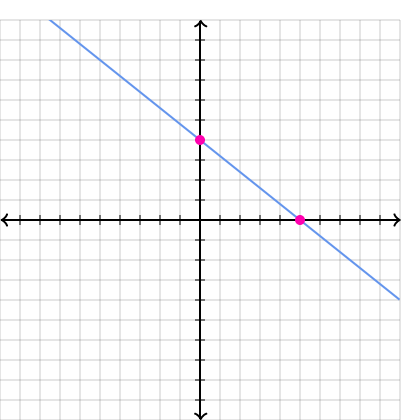 12)  What is the equation of a line if the y-intercept is -8 and the slope is 5?13)  What is the equation of a line that has a slope of -3 and passes through the point (-2, 1)?14)  What is the equation of a line that passes through the two points (3, 8) and (-1, 16)?15)  Draw/Sketch a line that has a negative slope, ZERO slope and an Undefined slope.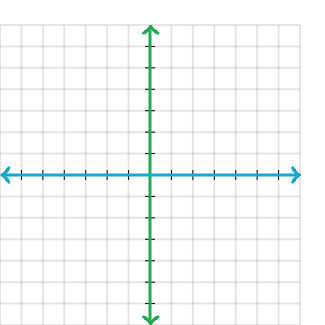 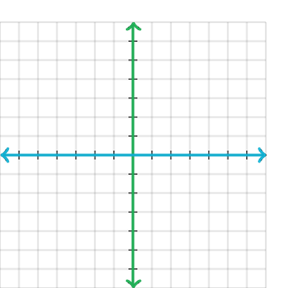            Negative Slope		                       Zero Slope		           Undefined Slope16)  Plot and label each of the points on the coordinate plane shown:A) (-1, 2)B) (5, -3)C) (-5, -7)D) (0, 6)E) (5 0)17)  Graph the lines shown on the coordinate plane and state the point where the two lines intersect.y = 3x – 4y = 8  